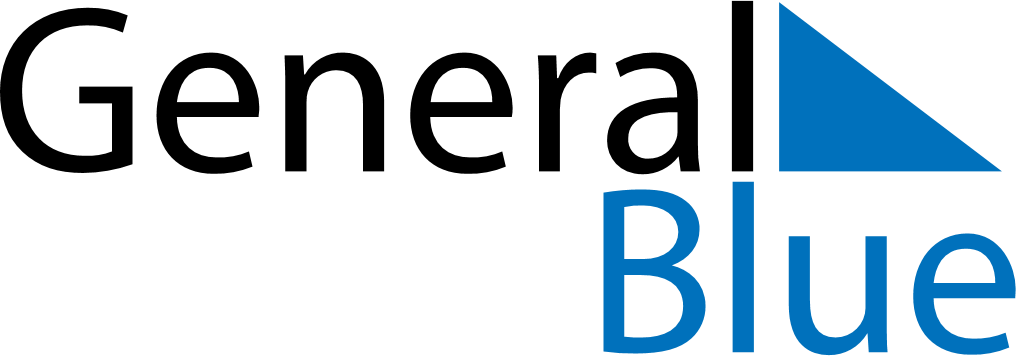 2024 – Q4Slovenia  2024 – Q4Slovenia  2024 – Q4Slovenia  2024 – Q4Slovenia  2024 – Q4Slovenia  OctoberOctoberOctoberOctoberOctoberOctoberOctoberMondayTuesdayWednesdayThursdayFridaySaturdaySunday12345678910111213141516171819202122232425262728293031NovemberNovemberNovemberNovemberNovemberNovemberNovemberMondayTuesdayWednesdayThursdayFridaySaturdaySunday123456789101112131415161718192021222324252627282930DecemberDecemberDecemberDecemberDecemberDecemberDecemberMondayTuesdayWednesdayThursdayFridaySaturdaySunday12345678910111213141516171819202122232425262728293031Oct 25: Sovereignty DayOct 31: Reformation DayNov 1: Day of Remembrance for the DeadNov 11: St. Martin’s DayNov 23: Rudolf Maister DayDec 6: Saint Nicholas DayDec 25: Christmas DayDec 26: Independence and Unity Day